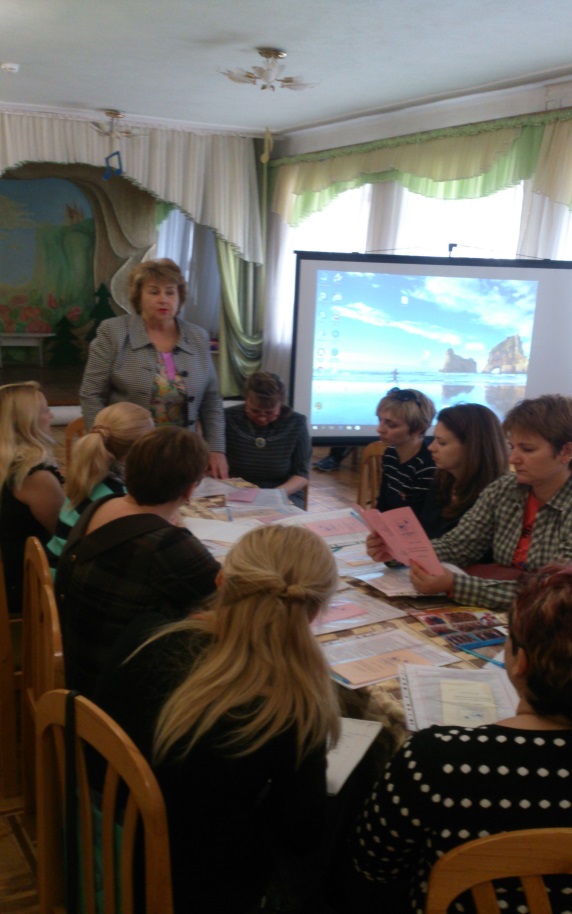 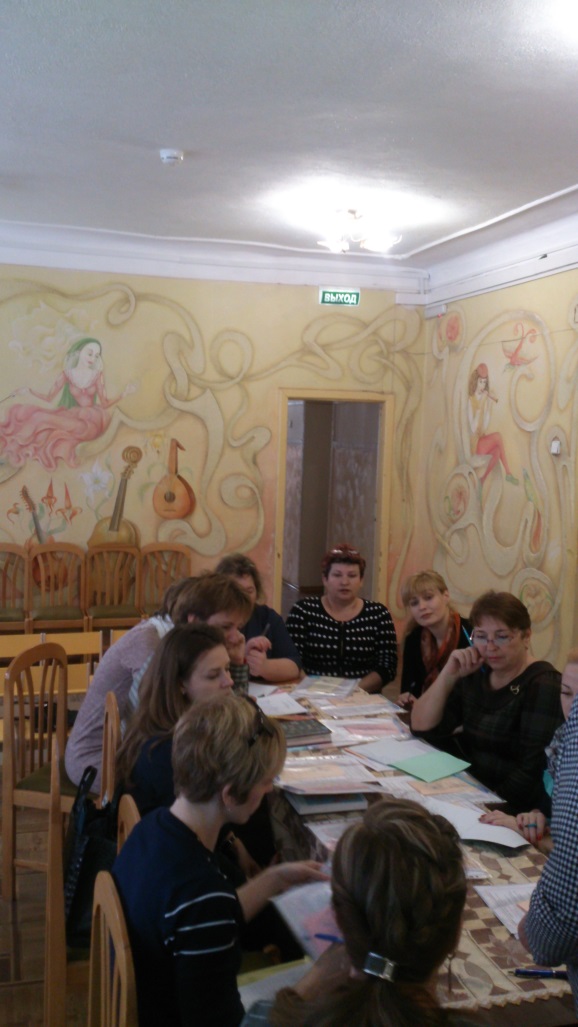 Севастопольский Профсоюз образования 28 марта провёл семинар для впервые избранных председателей профсоюзных комитетов  образовательных организаций г.Севастополя на тему: «Основные направления деятельности председателя профсоюзной организации». Основные вопросы повестки дня семинара:- О работе Севастопольской городской организации Профсоюза работников народного образования и науки РФ и задачах первичных профсоюзных организаций школ, дошкольных учреждений, организаций дополнительного образования по защите социально-экономических интересов членов Профсоюза;- Деловая игра «Зачем нужен Профсоюз?»;-  Права и обязанности членов Профсоюза;- Знакомство с организацией работы профсоюзного комитета ГБОУ г.Севастополя «СОШ № 23 им. Б.А.Кучера», победителя конкурса «Лучшая профсоюзная организаций – 2017г.»; - Информационная работа в коллективах;- О материальной ответственности председателя профсоюзной организации;- О летнем оздоровлении 2018г.